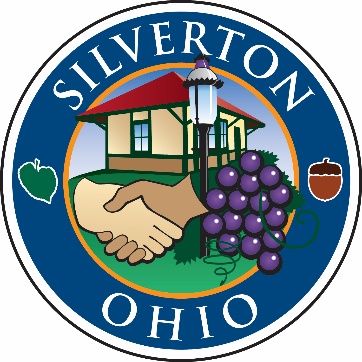 RECORD OF PROCEEDINGSMinutes of the Silverton Village Council WorkshopHeld Thursday, February 2, 2017The Council of the Village of Silverton met for a workshop in Council Chambers at 6860 Plainfield Road at 7:00 pm on Thursday, February 2, 2017. Mayor Smith called the meeting to order.OPENING REMARKS:Mayor Smith led a moment of silent prayer, followed by the Pledge of Allegiance. ROLL CALL:Elected Officials:John Smith, Mayor			PresentShirley Hackett-Austin, Council	PresentMark Quarry, Council			PresentFrank Sylvester, Council		PresentIdella Thompson, Council		PresentDottie Williams, Council		PresentFranklin Wilson, Council		AbsentMrs. Hackett-Austin motioned to excuse Mr. Wilson. Mr. Quarry seconded the motion. Motion carried by a unanimous voice vote. Also present:Tom Carroll, Village Manager Meredith George, Clerk of CouncilBryan Pacheco, Village SolicitorPat Wirthlin, Finance Director Lt. Tom Butler, Hamilton County Sheriff’s OfficeMAYOR’S COMMENTS AND GUESTS:Mayor Smith noted the new Silverton Circle is out and looks great. Our management intern Edith Nkenganyi did a fantastic job. MANAGER’S WORKSHOP DISCUSSION ITEMS:JRA/Miller Valentine Project UpdateMr. Carroll reported the Planning Commission approved the Stage II MPUD agreement earlier this evening. Council will need to hold a public hearing in March. Mrs. Thompson moved to have the public hearing on Thursday, March 2 at 6:00 p.m. Mrs. Hackett seconded the motion. All members present voted aye. Motion carried. State Universal Income Tax Collection Mr. Carroll reported there is a movement in Columbus for the State of Ohio to collect all income taxes, including local tax. This is universally opposed by municipalities in Ohio. The Village of Silverton opposes it and will fight it. Year-End Financial Report Mr. Carroll thanked Mrs. Wirthlin for her thorough and informative financial report. Council also thanked Pat for her report. Great job. MiscellaneousMrs. Hackett-Austin noted that some people were using the former school property to cut through in the vehicles from Stoll to Stewart. The sheriff’s office will keep an eye on it.  Mrs. Thompson mentioned there is a great deal of disruption on Oak Street. Mr. Carroll reported the waterline replacement project is underway, and will be followed by the road project. Anything that has been damaged in the process of the project will be restored. BUSINESS MEETINGPUBLIC COMMENT:None. READING OF NEW AND/OR PENDING LEGISLATION:Mrs. George gave the reading of Ordinance 17-3542 Supplemental Appropriation Ordinance Number 1, Amending Ordinance 16-3531 and Revising Appropriations for the Expenses of the Village of Silverton, Ohio for the Fiscal Year 2017. Mrs. Thompson motioned for passage and was seconded by Mr. Quarry. A roll call vote was taken. All members present voted aye. Motion carried. Mrs. George gave the reading of Resolution 17-746 A Resolution Adopting 2017 Goals for the Village of Silverton. Mr. Sylvester motioned for passage and was seconded by Mrs. Williams. A roll call vote was taken. All members present voted aye. Motion carried. Mrs. George gave the reading of Resolution 17-747 A Resolution Declaring it Necessary to Repair Sidewalks on Elm Street, West Fordham Place, North Fordham Place and South Avenue in Silverton, Ohio. Mrs. Williams motioned for passage and was seconded by Mr. Quarry. A roll call vote was taken. All members present voted aye. Motion carried.Mrs. George gave the reading of Resolution 17-748 A Resolution Declaring the Intention to Transfer Funds from the Disbanded Silverton Business Association, 2014 Duke Energy Grant, An Insurance Rebate from Land Sales, and Rental Income Less Expenses from 6815 Park and 6860 Stoll Owned by the Village of Silverton to the Community Improvement Corporation of Silverton. Mr. Quarry motioned for passage and was seconded by Mr. Sylvester. A roll call vote was taken. All members present voted aye. Motion carried.MOTION TO RETIRE TO EXECUTIVE SESSION:
At 7:33 p.m., Mr. Quarry moved to retire to consider the purchase of property for public purposes, or for the sale of property at competitive bidding, if premature disclosure of information would give an unfair competitive or bargaining advantage to a person whose personal, private interest is adverse to the general public interest, per O.R.C. 121.22(G)2, and to discuss pending or imminent litigation. Mrs. Thompson seconded the motion. A roll call vote was taken. All members present voted aye. Motion carried. 
At 8:05 p.m., Mrs. Thompson moved to end executive session. Mr. Sylvester seconded the motion. A roll call vote was taken. All members present voted aye. Motion carried.  MOTION TO RECONVENE THE REGULAR SESSION:Mrs. Williams moved to reconvene the regular session. Mr. Sylvester seconded the motion. Motioned carried by a unanimous voice vote. ADJOURNMENT:Mrs. Thompson moved for adjournment and was seconded by Mrs. Hackett-Austin. Motion carried by a unanimous voice vote.The meeting was adjourned at 8:05 p.m.Respectfully submitted,_____________________________        Meredith L. GeorgeClerk of Council_____________________________John A. SmithMayor